Защищать законные права и интересы детей: для этого необходимо обратиться с письменным заявлением к заведующему МБДОУ, который обязан в установленный законом сроком (в течение одного месяца) дать письменный ответ. В случае конфликта между родителями и педагогическими работниками по поводу объективности применения форм и методов воспитания приказом заведующего МБДОУ создается независимая комиссия специалистов, которая дает свое заключение по используемым формам и методам воспитания;Присутствовать на заседаниях педагогического совета, принимать участие в обсуждении в случае, когда разбирается вопрос о поведении их ребенка;Знакомиться с ходом и содержанием образовательного процесса;Знакомиться с Уставом МБДОУ и другими документами, регламентирующими образовательный процесс;Посещать МБДОУ и беседовать с педагогическими работниками;вносить безвозмездные и целевые взносы для развития МБДОУ;Принимать решения на родительском собрании об обращении в государственные органы управления образованием о направлении рекламации на качество образования в МБДОУ.5.      Родители (законные представители) обязаны:Выполнять Устав МБДОУ и условия договора заключенного между родителями и МБДОУ;Нести ответственность за воспитание детей;Своевременно вносить плату за содержание ребенка в срок указанный в договоре;Своевременно ставить в известность педагогического работника или заведующего об отсутствии ребенка или его болезни;Приводить ребенка в МБДОУ здоровым;Оказывать посильную помощь в реализации задач МБДОУ.6. Педагогические работники ДОУ имеют право:на участие в управлении ДОУ в порядке, определяемом Уставом;на защиту своей профессиональной чести, достоинства и деловой репутации;на свободу выбора и использования методик обучения и воспитания, учебных пособий и материалов, учебников в соответствии с образовательной программой, утвержденной ДОУ;методическую помощь и поддержку в организации работы с детьми и взаимодействии с их родителями;аттестацию на добровольной основе на квалификационную категорию и получение ее в случае успешного прохождения аттестации;продолжительность рабочего времени согласно трудовому законодательству РФ;повышение своей квалификации;оплату труда в соответствии с квалификацией и объемом выполняемой работы;на проведение дисциплинарного расследования нарушения педагогическим работником ДОУ норм профессионального поведения и (или) настоящего Устава только по поступившей на него жалобе, поданной в письменной форме;получение иных социальных льгот и гарантий, установленных законодательством Российской Федерации.7.   Педагогические работники ДОУ обязаны:выполнять Устав ДОУ;соблюдать трудовые договоры, должностные инструкции, Правила внутреннего трудового распорядка ДОУ;охранять жизнь и здоровье детей;защищать детей от всех форм физического и психического насилия;проходить обязательные периодические бесплатные медицинские осмотры, которые проводятся за счет средств Учредителя;сотрудничать с семьями по вопросам воспитания  и обучения детей;обладать профессиональными умениями, постоянно их совершенствовать.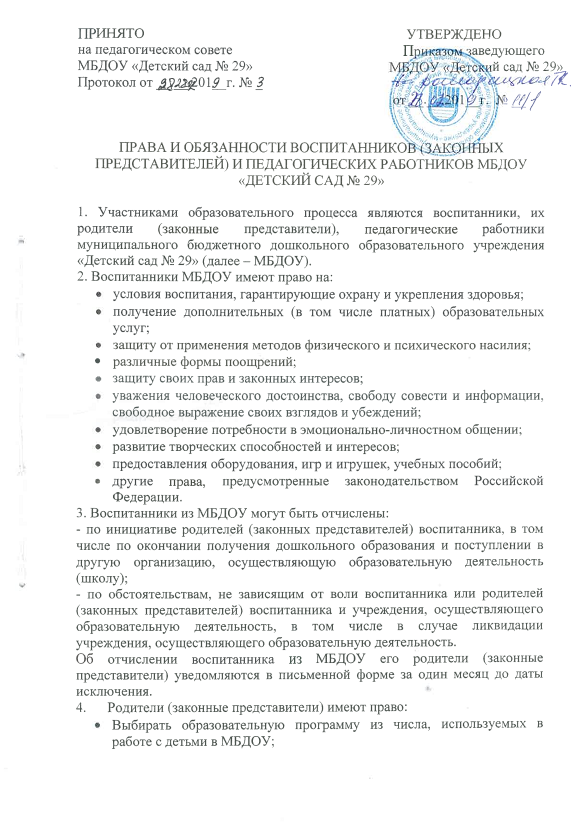 